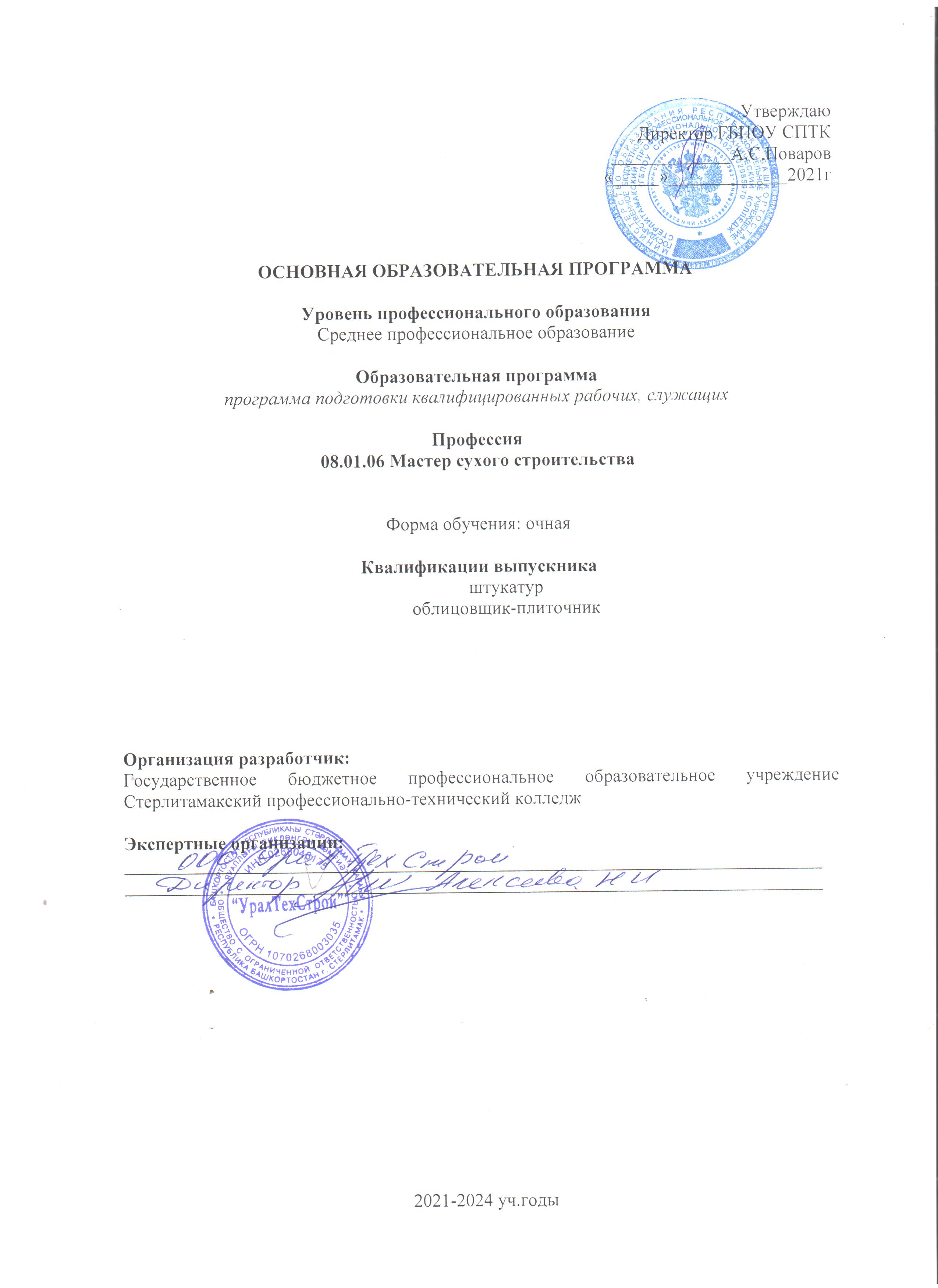 СОДЕРЖАНИЕРаздел 1. Общие положенияРаздел 2. Общая характеристика образовательной программы Раздел 3. Характеристика профессиональной деятельности выпускникаРаздел 4. Планируемые результаты освоения образовательной программы 4.1. Общие компетенции4.2. Профессиональные компетенцииРаздел 5. Структура образовательной программы5.1. Учебный план5.2. Календарный учебный графикРаздел 6. Условия реализации образовательной программы6.1. Требования к материально-техническому оснащению образовательной программы6.2. Требования к кадровым условиям реализации образовательной программы6.3. Расчеты нормативных затрат оказания государственных услуг по реализации образовательной программыРаздел 7. Фонды оценочных средств для проведения государственной итоговой аттестации и организация оценочных процедур по программеПРИЛОЖЕНИЯПрограммы профессиональных модулейРабочая программа профессионального модуля ПМ.02 «Выполнение штукатурных работ»Рабочая программа профессионального модуля ПМ.04 «Выполнение облицовочных работ плитками и плитами».Программы учебных дисциплинРабочая программа учебной дисциплины ОП.01 «Основы строительного черчения»Рабочая программа учебной дисциплины ОП.02 «Основы строительного производства»Рабочая программа учебной дисциплины ОП.03«Иностранный язык в профессиональной деятельности»Рабочая программа учебной дисциплины ОП.04 «Безопасность жизнедеятельности»Рабочая программа учебной дисциплины ОП.05 «Физическая культура»Рабочая программа учебной дисциплины ОП.06 «Основы материаловедения»Рабочая программа учебной дисциплины ОП.07 «Основы электротехники».Рабочая программа учебной дисциплины ОП.08 Основы предпринимательской деятельностиРаздел 1. Общие положения1.1. Настоящая основная образовательная программа по профессии среднего профессионального образования 08.01.06 Мастер сухого строительства (далее –  ООП СПО) разработана на основе федерального государственного образовательного стандарта среднего профессионального образования (ФГОС СПО) по профессии 08.01.06 Мастер сухого строительства. ООП СПО определяет рекомендованный объем и содержание среднего профессионального образования по профессии 08.01.06 Мастер сухого строительства, планируемые результаты освоения образовательной программы, условия образовательной деятельности.ООП СПО разработана для реализации образовательной программы на базе среднего общего образования. Образовательная программа, реализуемая на базе основного общего образования, разрабатывается образовательной организацией на основе требований федерального государственного образовательного стандарта среднего общего образования и ФГОС СПО с учетом получаемой профессии и ПООП.1.2. Нормативные основания для разработки  ООПФедеральный закон от 29.12.2012 № 273-ФЗ (ред. от 31.07.2020)  «Об образовании в Российской Федерации» (с изм. и доп., вступ. в силу с 01.09.2020);Приказ Минобрнауки России от 22 декабря 2017 г. № 1247 «Об утверждении федерального государственного образовательного стандарта среднего профессионального образования по профессии 08.01.06 Мастер сухого строительства» (зарегистрирован Министерством юстиции Российской Федерации 22.01.2018 № 49703);    Приказ Минобрнауки России от 14 июня 2013 г. № 464 «Об утверждении Порядка организации и осуществления образовательной деятельности по образовательным программам среднего профессионального образования» (зарегистрирован Министерством юстиции Российской Федерации 30 июля 2013 г., регистрационный № 29200), с изменением, внесенным приказам Минобрнауки России от 22 января 2014 г. № 31 (зарегистрирован Министерством юстиции Российской Федерации 7 марта 2014 г., регистрационный № 31539) и от 15 декабря 2014 г. № 1580 (зарегистрирован Министерством юстиции Российской Федерации 15 января 2015 г., регистрационный № 35545) (далее – Порядок организации образовательной деятельности);   Приказ Минобрнауки России от 16 августа 2013 г. № 968 «Об утверждении Порядка проведения государственной итоговой аттестации по образовательным программам среднего профессионального образования» (зарегистрирован Министерством юстиции Российской Федерации 1 ноября 2013 г., регистрационный № 30306),с изменениями, внесенными приказами Минобрнауки России от 31 января 2014 г. № 74 (зарегистрирован Министерством юстиции Российской Федерации 5 марта 2014 г., регистрационный № 31524) и от 17 ноября2017 г. № 1138 (зарегистрирован Министерством юстиции Российской Федерации 12декабря 2017 г., регистрационный №49221)););Приказ Минобрнауки России от 17 ноября 2017 г. № 1138 «О внесении изменений в Порядок проведения государственной итоговой аттестации по образовательным программам среднего профессионального образования, утвержденный приказом Министерства образования и науки Российской Федерации от 16 августа 2013 г. №968» (зарегистрирован Министерством юстиции Российской Федерации 12 декабря 2017 г., регистрационный № 49221);Приказ Минобрнауки России № 885, Минпросвещения России № 390  от 05.08.2020 «О практической подготовке обучающихся» (вместе с «Положением  о практической подготовке обучающихся») (Зарегистрировано в Минюсте России 11.09.2020 № 59778);Приказ Министерства труда и социальной защиты Российской Федерации от 10.03.2015 № 148н «Об утверждении профессионального стандарта 16.055 «Штукатур»   (зарегистрирован Министерством юстиции Российской Федерации 27.03.2015 регистрационный № 36577);Приказ Министерства труда и социальной защиты Российской Федерации от 10.01.2017 № 12н «Об утверждении профессионального стандарта 16.104 «Плиточник» (зарегистрирован Министерством юстиции Российской Федерации 25.01.2017 регистрационный № 45388).1.3. Перечень сокращений, используемых в тексте ПООП:ФГОС СПО – Федеральный государственный образовательный стандарт среднего профессионального образования;ПООП – примерная основная образовательная программа; ГИА – государственная итоговая аттестация;МДК – междисциплинарный курс;ПМ – профессиональный модуль;ОК– общие компетенции;ПК – профессиональные компетенции.Раздел 2. Общая характеристика образовательной программыКвалификации, присваиваемые выпускникам образовательной программы: - штукатур- облицовщик-плиточник.Формы получения образования: допускается только в профессиональной образовательной организации или образовательной организации высшего образования.Формы обучения: очная.Объем образовательной программы, реализуемой на базе среднего общего образования: 1476 часов.Срок получения образования по образовательной программе, реализуемой на базе среднего общего образования:- в очной форме - 10 месяцев- при очно-заочной форме обучения - увеличивается не более чем на 1 год по сравнению со сроком получения образования по очной форме обучения.Объем и сроки получения среднего профессионального образования по профессии 08.01.06 Мастер сухого строительства на базе основного общего образования с одновременным получением среднего общего образования: 4428 часов.Срок получения образования по образовательной программе по сочетанию квалификаций, реализуемой на базе основного общего образования – 2 года 10 месяцев.Раздел 3. Характеристика профессиональной деятельности выпускника3.1.Область профессиональной деятельности выпускников:16 Строительство и жилищно-коммунальное хозяйство.3.2. Соответствие  ПМ сочетанию квалификаций, указанных во ФГОС СПО.Раздел 4. Планируемые результаты освоения образовательной программы4.1.Общие компетенции4.2. Профессиональные компетенцииРаздел 5. Структура образовательной программы5.1. Учебный план5.1.1. Учебный план по программе подготовки квалифицированных рабочих, служащих5.2. Календарный учебный график (приложение)ъРаздел 6. Условия образовательной программы6.1. Требования к материально-техническому оснащению образовательной программы.6.1.1. Специальные помещения должны представлять собой учебные аудитории для проведения занятий всех видов, предусмотренных образовательной программой, в том числе групповых и индивидуальных консультаций, текущего контроля и промежуточной аттестации, а также помещения для самостоятельной работы, мастерские и лаборатории, оснащенные оборудованием, техническими средствами обучения и материалами, учитывающими требования международных стандартов.Перечень специальных помещенийКабинеты:основы строительного черчения;безопасности жизнедеятельности и охраны труда;основ строительного производства;иностранного языкаЛаборатории:материаловеденияМастерские:штукатурных работ;облицовочно-плиточных работ.Спортивный комплексЗалы:Библиотека, читальный зал с выходом в интернетАктовый зал6.1.2. Материально-техническое оснащение лабораторий, мастерских и баз практики по профессииОбразовательная организация, реализующая программу по профессии должна располагать материально-технической базой, обеспечивающей проведение всех видов дисциплинарной и междисциплинарной подготовки, лабораторной, практической работы обучающихся, предусмотренных учебным планом и соответствующей действующим санитарным и противопожарным правилам и нормам. Минимально необходимый для реализации ООП перечень материально - технического обеспечения, включает в себя: 6.1.2.1. Оснащение лабораторийЛаборатория «Материаловедения»Чаша затворенияСтолик встряхивающий и формаПрибор Ле-ШательеПрибор ВикаШтыковка для уплотнения растворных смесейКонус установления густоты раствора ПГРВискозиметр Суттарда для определения густоты гипсового теста Набор сит для  песка Набор металлической мерной  посудыСосуд для отмучивания пескаНабор стеклянной мерной посудыШтангенциркуль Сушильный шкаф Стол  лабораторный  Весы Пресс 6.1.2.2. Оснащение мастерских 1. Мастерская «Штукатурных работ»Рабочее место мастера производственного обучения, доска;учебная литература;материалы;тренировочные кабины для штукатурных работ;зона устройства наливных половтренажер для монтажа СФТК;технологические карты;образцы оштукатуренных поверхностей.Инструменты и приспособленияМиксеры строительные перфораторшуроповерт аккумуляторныйемкости для замешивания растворов и штукатурных смесей штукатурные лопатки шпатели в наборе, зубчатые шпателишпатели для внутренних и внешних угловгладилки, терки, полутерки штукатурныерубанкиправилауровни пузырьковые, лазерныеметррулеткаразметочный шнурстанция штукатурная валикищетки, щетки металлическиетрафаретыскребки для удаления имеющегося покрытияножы для теплоизоляционных плитрейка (металлическая штанга) для наливных половкомплект маяков для фиксации уровня стяжки (10 шт) леса и подмостиСредства индивидуальной защиты:спец. одеждазащитная обувьперчаткикепка, каска (при необходимости)респираторзащитные очкизащита органов слуха при работе с электрооборудованиемзащитная обувь 2. Мастерская «Облицовочно-плиточных работ»Рабочее место мастера производственного обучения;доска;учебная литература;материалы; тренировочные кабины для облицовочных работзона устройства мозаичных поверхностейтехнологические картыобразцы облицованных поверхностейинструменты плиточникамакеты и стенды «Инструменты и приспособления», «Современные материалы и технологии» и др.Контрольно-измерительный инструментНивелир лазерный (электронный),уровни пузырьковые и правило различной длинылинейкациркульрулеткаИнструментРезиновый молоток;плиткорез ручной и электрический; перфоратор, шуруповерт, дрель с набором коронок по плитке,миксер электрический,кусачки;наждачный брусок;ПриспособленияОпорная рейка,крестики различной толщины,клинышки,шнур-маяк, сухие клеевые смеси, шпатели металлические, в том числе зубчатые, шпатели резиновые,карандаш строительный, маркеры, ИнвентарьЁмкости для воды, клеевого состава;широкая кистьветошь,губка,плитка, затирка для швов, стремянка (подмостки), стол рабочий для раскладки плитки.пр. оборудование и инструменты.Средства индивидуальной защиты:спец. одеждазащитная обувьперчаткикепка, каска (при необходимости)респираторзащитные очкизащита органов слуха при работе с электрооборудованиемзащитная обувь при работе с тяжелым материалом защита носка у обувиТребования к оснащению баз практикРеализация образовательной программы предполагает обязательную учебную и производственную практику в форме практической подготовки.	Учебная практика реализуется в мастерских профессиональной образовательной организации и требует наличия оборудования, инструментов, расходных материалов, обеспечивающих выполнение всех видов работ, определенных содержанием ФГОС СПО, в том числе оборудования и инструментов, используемых при проведении чемпионатов WorldSkills и указанных в инфраструктурных листах конкурсной документации WorldSkills по компетенции «Сухое строительство и штукатурные работы», «Облицовка плиткой»  конкурсного движения «Молодые профессионалы» (WorldSkills). Производственная практика реализуется в организациях строительного профиля, обеспечивающих деятельность обучающихся в профессиональной области.Оборудование предприятий и технологическое оснащение рабочих мест производственной практики должно соответствовать содержанию профессиональной деятельности и дать возможность обучающемуся овладеть профессиональными компетенциями по всем видам деятельности, предусмотренных программой, с использованием современных технологий, материалов и оборудования.6.2. Требования к кадровым условиямРеализация образовательной программы обеспечивается педагогическими работниками образовательной организации, а также лицами, привлекаемыми к реализации образовательной программы на условиях гражданско-правового договора, в том числе из числа руководителей и работников организаций, направление деятельности которых соответствует области профессиональной деятельности: 16 Строительство и жилищно-коммунальное хозяйство и имеющих стаж работы в данной профессиональной области не менее 3 лет.Квалификация педагогических работников образовательной организации должна отвечать квалификационным требованиям, указанным в профессиональном стандарте «Педагог профессионального обучения, профессионального образования и дополнительного профессионального образования», утвержденном приказом Министерства труда и социальной защиты Российской Федерации от 8 сентября 2015 г. № 608н.Педагогические работники, привлекаемые к реализации образовательной программы, должны получать дополнительное профессиональное образование по программам повышения квалификации, в том числе в форме стажировки в организациях, направление деятельности которых соответствует области профессиональной: 16 Строительство и жилищно-коммунальное хозяйство не реже 1 раза в 3 года, с учетом расширения спектра профессиональных компетенций.Доля педагогических работников (в приведенных к целочисленным значениям ставок), обеспечивающих освоение обучающимися профессиональных модулей, имеющих опыт деятельности не менее 3 лет в организациях, направление деятельности которых соответствует области профессиональной деятельности:16 Строительство и жилищно-коммунальное хозяйство, в общем числе педагогических работников, реализующих образовательную программу, должна быть не менее 25 процентов.6.3. Примерные расчеты нормативных затрат оказания государственных услуг по реализации образовательной программыРасчеты нормативных затрат оказания государственных услуг по реализации образовательной программы осуществляется в соответствии с Методикой определения нормативных затрат на оказание государственных услуг по реализации образовательных программ среднего профессионального образования по профессиями укрупненным группам профессий, утвержденной Минобрнауки России 27 ноября 2015 г. № АП-114/18вн.Нормативные затраты на оказание государственных услуг в сфере образования по реализации образовательной программы включают в себя затраты на оплату труда преподавателей и мастеров производственного обучения с учетом обеспечения уровня средней заработной платы педагогических работников за выполняемую ими учебную (преподавательскую) работу и другую работу в соответствии с Указом Президента Российской Федерации от 7 мая 2012 г. № 597 «О мероприятиях по реализации государственной социальной политики».Раздел 7. Формирование фондов оценочных средств для проведения государственной итоговой аттестацииФормой государственной итоговой аттестации (далее ГИА) по профессии 08.01.06 Мастер сухого строительства является выпускная квалификационная работа, которая проводится в виде демонстрационного экзамена. Требования к содержанию, объему и структуре выпускной квалификационной работы образовательная организация определяет самостоятельно с учетом ПООП. В ходе итоговой (государственной итоговой) аттестации оценивается степень соответствия сформированных компетенций выпускников требованиям ФГОС. Итоговая (государственная итоговая) аттестация должна быть организована как демонстрация выпускником выполнения одного или нескольких основных видов деятельности по профессии 08.01.06 Мастер сухого строительства. Для государственной итоговой аттестации по программе образовательной организацией разрабатывается программа государственной итоговой аттестации и фонды оценочных средств. Задания для демонстрационного экзамена, разрабатываются на основе профессиональных стандартов и с учетом оценочных материалов, представленных союзом «Агентство развития профессиональных сообществ и рабочих кадров «Молодые профессионалы (Ворлдскиллс Россия)», при условии наличия соответствующих профессиональных стандартов и материалов. Для разработки оценочных средств демонстрационного экзамена могут также применяться задания, разработанные Федеральными учебно-методическими объединениями в системе СПО, приведенные на электронном ресурсе в сети «Интернет» - «Портал ФУМО СПО» https://fumo-spo.ru/ и на странице в сети «Интернет» Центра развития профессионального образования Московского политеха http://www.crpo-mpu.com/. Фонды оценочных средств для проведения государственной итоговой аттестации включают набор оценочных средств, описание процедур и условий проведения государственной итоговой аттестации, критерии оценки, оснащение рабочих мест для выпускников, утверждаются директором и доводятся до сведения обучающихся в срок не позднее чем за шесть месяцев до начала процедуры итоговой аттестации. Оценка качества освоения программы должна включать текущий контроль успеваемости, промежуточную и государственную итоговую аттестации обучающихся. Конкретные формы и процедуры текущего контроля успеваемости и промежуточной аттестации по каждой учебной дисциплине и профессиональному модулю разрабатываются образовательной организацией самостоятельно и доводятся до сведения обучающихся в течение первых двух месяцев от начала обучения. Задания разрабатываются преподавателями, реализующими программы учебных дисциплин и профессиональных модулей. В качестве материалов союза «Агентства развития профессиональных сообществ и рабочих кадров «Молодые профессионалы (Ворлдскиллс Россия)», по данной профессии могут применяться материалы по компетенциям: - «Сухое строительство и штукатурные работы», «Облицовка плиткой». Оценочные средства для промежуточной аттестации должны обеспечить демонстрацию освоенности всех элементов программы СПО и выполнение всех требований, заявленных в программе как результаты освоения. Промежуточная аттестация по профессиональному модулю, результаты освоения которого не проверяются на Государственной итоговой аттестации проводится в формате демонстрационного экзамена (с элементами демонстрационного экзамена). Задания разрабатываются образовательной организацией самостоятельно с участием работодателей. ФОС по программе для профессии 08.01.06 Мастер сухого строительства формируются из комплектов оценочных средств текущего контроля промежуточной и итоговой аттестации: - комплект оценочных средств текущего контроля, который разрабатывается по учебным дисциплинам и профессиональным модулям, преподавательским составом конкретной образовательной организации и включают: титульный лист; паспорт оценочных средств; описание оценочных процедур по программе; - комплект оценочных средств по промежуточной аттестации, включает контрольно-оценочные средства для оценки освоения материала по учебным дисциплинам и профессиональным модулям; - фонды оценочных средств по государственной итоговой аттестации.Наименование основных видов деятельностиНаименование профессиональных модулейКвалификации/сочетания квалификаций Наименование основных видов деятельностиНаименование профессиональных модулейШтукатур – облицовщик-плиточникВыполнение штукатурных работВыполнение штукатурных работОсваиваетсяВыполнение облицовочных работ плитками и плитамиВыполнение облицовочных работ плитками и плитамиОсваиваетсяКод компетенцииФормулировка компетенцииЗнания,      умения ОК 01Выбирать способы решения задач профессиональной деятельности, применительно к различным контекстамУмения: распознавать задачу и/или проблему в профессиональном и/или социальном контексте; анализировать задачу и/или проблему и выделять её составные части; определять этапы решения задачи; выявлять и эффективно искать информацию, необходимую для решения задачи и/или проблемы;составить план действия; определить необходимые ресурсы;владеть актуальными методами работы в профессиональной и смежных сферах; реализовать составленный план; оценивать результат и последствия своих действий (самостоятельно или с помощью наставника)ОК 01Выбирать способы решения задач профессиональной деятельности, применительно к различным контекстамЗнания: актуальный профессиональный и социальный контекст, в котором приходится работать и жить; основные источники информации и ресурсы для решения задач и проблем в профессиональном и/или социальном контексте;алгоритмы выполнения работ в профессиональной и смежных областях; методы работы в профессиональной и смежных сферах; структуру плана для решения задач; порядок оценки результатов решения задач профессиональной деятельностиОК 02Осуществлять поиск, анализ и интерпретацию информации, необходимой для выполнения задач профессиональной деятельностиУмения: определять задачи для поиска информации; определять необходимые источники информации; планировать процесс поиска; структурировать получаемую информацию; выделять наиболее значимое в перечне информации; оценивать практическую значимость результатов поиска; оформлять результаты поискаОК 02Осуществлять поиск, анализ и интерпретацию информации, необходимой для выполнения задач профессиональной деятельностиЗнания: номенклатура информационных источников применяемых в профессиональной деятельности; приемы структурирования информации; формат оформления результатов поиска информацииОК 03Планировать и реализовывать собственное профессиональное и личностное развитиеУмения: определять актуальность нормативно-правовой документации в профессиональной деятельности; применять современную научную профессиональную терминологию; определять и выстраивать траектории профессионального развития и самообразованияОК 03Планировать и реализовывать собственное профессиональное и личностное развитиеЗнания: содержание актуальной нормативно-правовой документации; современная научная и профессиональная терминология; возможные траектории профессионального развития и самообразованияОК 04Работать в коллективе и команде, эффективно взаимодействовать с коллегами, руководством, клиентамиУмения: организовывать работу коллектива и команды; взаимодействовать с коллегами, руководством, клиентами в ходе профессиональной деятельностиОК 04Работать в коллективе и команде, эффективно взаимодействовать с коллегами, руководством, клиентамиЗнания: психологические основы деятельности  коллектива, психологические особенности личности; основы проектной деятельностиОК 05Осуществлять устную и письменную коммуникацию на государственном языке с учетом особенностей социального и культурного контекстаУмения: грамотно излагать свои мысли и оформлять документы по профессиональной тематике на государственном языке, проявлять толерантность в рабочем коллективеОК 05Осуществлять устную и письменную коммуникацию на государственном языке с учетом особенностей социального и культурного контекстаЗнания: особенности социального и культурного контекста; правила оформления документов и построения устных сообщений.ОК 06Проявлять гражданско-патриотическую позицию, демонстрировать осознанное поведение на основе традиционных общечеловеческих ценностей.Умения: описывать значимость своей профессии ОК 06Проявлять гражданско-патриотическую позицию, демонстрировать осознанное поведение на основе традиционных общечеловеческих ценностей.Знания: сущность гражданско-патриотической позиции, общечеловеческих ценностей; значимость профессиональной деятельности по профессии ОК 07Содействовать сохранению окружающей среды, ресурсосбережению, эффективно действовать в чрезвычайных ситуацияхУмения: соблюдать нормы экологической безопасности; определять направления ресурсосбережения в рамках профессиональной деятельности по профессии ОК 07Содействовать сохранению окружающей среды, ресурсосбережению, эффективно действовать в чрезвычайных ситуацияхЗнания: правила экологической безопасности при ведении профессиональной деятельности; основные ресурсы, задействованные в профессиональной деятельности; пути обеспечения ресурсосбереженияОК 08Использовать средства физической культуры для сохранения и укрепления здоровья в процессе профессиональной деятельности и поддержание необходимого уровня физической подготовленностиУмения: использовать физкультурно-оздоровительную деятельность для укрепления здоровья, достижения жизненных и профессиональных целей; применять рациональные приемы двигательных функций в профессиональной деятельности; пользоваться средствами профилактики перенапряжения характерными для данной профессии ОК 08Использовать средства физической культуры для сохранения и укрепления здоровья в процессе профессиональной деятельности и поддержание необходимого уровня физической подготовленностиЗнания: роль физической культуры в общекультурном, профессиональном и социальном развитии человека; основы здорового образа жизни; условия профессиональной деятельности и зоны риска физического здоровья для профессии; средства профилактики перенапряженияОК 09Использовать информационные технологии в профессиональной деятельностиУмения: применять средства информационных технологий для решения профессиональных задач; использовать современное программное обеспечениеОК 09Использовать информационные технологии в профессиональной деятельностиЗнания: современные средства и устройства информатизации; порядок их применения и программное обеспечение в профессиональной деятельностиОК 10Пользоваться профессиональной документацией на государственном и иностранном языкахУмения: понимать общий смысл четко произнесенных высказываний на известные темы (профессиональные и бытовые), понимать тексты на базовые профессиональные темы; участвовать в диалогах на знакомые общие и профессиональные темы; строить простые высказывания о себе и о своей профессиональной деятельности; кратко обосновывать и объяснить свои действия (текущие и планируемые); писать простые связные сообщения на знакомые или интересующие профессиональные темыОК 10Пользоваться профессиональной документацией на государственном и иностранном языкахЗнания: правила построения простых и сложных предложений на профессиональные темы; основные общеупотребительные глаголы (бытовая и профессиональная лексика); лексический минимум, относящийся к описанию предметов, средств и процессов профессиональной деятельности; особенности произношения; правила чтения текстов профессиональной направленностиОК 11Использовать знания по финансовой грамотности, планировать предпринимательскую деятельность в профессиональной сфереУмения: выявлять достоинства и недостатки коммерческой идеи; презентовать идеи открытия собственного дела в профессиональной деятельности; оформлять бизнес-план; рассчитывать размеры выплат по процентным ставкам кредитования; определять инвестиционную привлекательность коммерческих идей в рамках профессиональной деятельности; презентовать бизнес-идею; определять источники финансированияОК 11Использовать знания по финансовой грамотности, планировать предпринимательскую деятельность в профессиональной сфереЗнание: основы предпринимательской деятельности; основы финансовой грамотности; правила разработки бизнес-планов; порядок выстраивания презентации; кредитные банковские продукты Основные виды деятельностиКод и наименованиекомпетенцииПоказатели освоения компетенцииВыполнение штукатурных работ2.1. Выполнять подготовительные работы, включающие в себя: организацию рабочего места, выбор инструментов, приспособлений, подбор и расчет материалов, приготовление растворов, необходимых для выполнения работ при производстве штукатурных и декоративных работ в соответствии с заданием и требованиями охраны труда, техники безопасности, пожарной безопасности и охраны окружающей среды.Практический опыт: Подготовка рабочих мест, оборудования, материалов и инструментов для выполнения штукатурных работ в соответствии с инструкциями и регламентами;Выполнение подготовительных работ, подготовки оснований и поверхностей под штукатурку, приготовление штукатурных и декоративных растворов и смесей, выполнение оштукатуривания поверхностей различной степени сложности и их ремонте.Выполнение штукатурных работ2.1. Выполнять подготовительные работы, включающие в себя: организацию рабочего места, выбор инструментов, приспособлений, подбор и расчет материалов, приготовление растворов, необходимых для выполнения работ при производстве штукатурных и декоративных работ в соответствии с заданием и требованиями охраны труда, техники безопасности, пожарной безопасности и охраны окружающей среды.Умения: Организовывать подготовку рабочих мест, оборудования, материалов для выполнения штукатурных и декоративных работ в соответствии с инструкциями и регламентами.Пользоваться установленной технической документациейВыполнять подготовительные работы, осуществлять производство работ и ремонт штукатурных и декоративные покрытий, наливных стяжек полов и систем фасадных теплоизоляционных композиционных. Выполнение штукатурных работ2.1. Выполнять подготовительные работы, включающие в себя: организацию рабочего места, выбор инструментов, приспособлений, подбор и расчет материалов, приготовление растворов, необходимых для выполнения работ при производстве штукатурных и декоративных работ в соответствии с заданием и требованиями охраны труда, техники безопасности, пожарной безопасности и охраны окружающей среды.Знания: Требований инструкций и регламентов к организации и подготовке рабочих мест, оборудования, материалов и инструментов для выполнения штукатурных работ.Технологической последовательности выполнения подготовки, производства работ и ремонта штукатурных и декоративных покрытий, наливных стяжек полов и систем фасадных теплоизоляционных композиционных. Выполнение штукатурных работПК 2.2. Выполнять обычные и декоративные штукатурные растворы и смеси в соответствии с установленной рецептурой, безопасными условиями труда и охраной окружающей среды.Практический опыт: Подготовка рабочих мест, оборудования, материалов и инструментов для выполнения штукатурных работ в соответствии с инструкциями и регламентами.Выполнение подготовительных работ, подготовка оснований и поверхностей под штукатурку, приготовление штукатурных и декоративных растворов и смесей, выполнение оштукатуривания поверхностей различной степени сложности и их ремонте.Выполнение штукатурных работПК 2.2. Выполнять обычные и декоративные штукатурные растворы и смеси в соответствии с установленной рецептурой, безопасными условиями труда и охраной окружающей среды.Умения: Организовывать подготовку рабочих мест, оборудования, материалов для выполнения штукатурных и декоративных работ в соответствии с инструкциями и регламентами.Пользоваться установленной технической документациейВыполнять подготовительные работы, осуществлять производство работ и ремонт штукатурных и декоративные покрытий, наливных стяжек полов и систем фасадных теплоизоляционных композиционных.Выполнение штукатурных работПК 2.2. Выполнять обычные и декоративные штукатурные растворы и смеси в соответствии с установленной рецептурой, безопасными условиями труда и охраной окружающей среды.Знания: Требований инструкций и регламентов к организации и подготовке рабочих мест, оборудования, материалов и инструментов для выполнения штукатурных работ.Технологической последовательности выполнения подготовки, производства работ и ремонта штукатурных и декоративных покрытий, наливных стяжек полов и систем фасадных теплоизоляционных композиционных.Выполнение штукатурных работПК 2.3. Производить оштукатуривание поверхностей различной степени сложности вручную и механизированным способом с соблюдением технологической последовательности выполнения операций и безопасных условий труда.Практический опыт: Подготовка рабочих мест, оборудования, материалов и инструментов для выполнения штукатурных работ в соответствии с инструкциями и регламентами.Выполнение подготовительных работ, подготовка оснований и поверхностей под штукатурку, приготовление штукатурных и декоративных растворов и смесей, выполнение оштукатуривания поверхностей различной степени сложности и их ремонте.Выполнение штукатурных работПК 2.3. Производить оштукатуривание поверхностей различной степени сложности вручную и механизированным способом с соблюдением технологической последовательности выполнения операций и безопасных условий труда.Умения: Организовывать подготовку рабочих мест, оборудования, материалов для выполнения штукатурных и декоративных работ в соответствии с инструкциями и регламентами.Пользоваться установленной технической документациейВыполнять подготовительные работы, осуществлять производство работ и ремонт штукатурных и декоративные покрытий, наливных стяжек полов и систем фасадных теплоизоляционных композиционных.Выполнение штукатурных работПК 2.3. Производить оштукатуривание поверхностей различной степени сложности вручную и механизированным способом с соблюдением технологической последовательности выполнения операций и безопасных условий труда.Знания: Требований инструкций и регламентов к организации и подготовке рабочих мест, оборудования, материалов и инструментов для выполнения штукатурных работ.Технологической последовательности выполнения подготовки, производства работ и ремонта штукатурных и декоративных покрытий, наливных стяжек полов и систем фасадных теплоизоляционных композиционных.Выполнение штукатурных работПК 2.4. Выполнять декоративную штукатурку на различных поверхностях и архитектурно-конструктивных элементах в соответствии с технологическим заданием и безопасными условиями труда.Практический опыт: Подготовка рабочих мест, оборудования, материалов и инструментов для выполнения штукатурных работ в соответствии с инструкциями и регламентами.Выполнение подготовительных работ, подготовка оснований и поверхностей под штукатурку, приготовление штукатурных и декоративных растворов и смесей, выполнение оштукатуривания поверхностей различной степени сложности и их ремонте.Выполнение штукатурных работПК 2.4. Выполнять декоративную штукатурку на различных поверхностях и архитектурно-конструктивных элементах в соответствии с технологическим заданием и безопасными условиями труда.Умения: Организовывать подготовку рабочих мест, оборудования, материалов для выполнения штукатурных и декоративных работ в соответствии с инструкциями и регламентами.Пользоваться установленной технической документациейВыполнять подготовительные работы, осуществлять производство работ и ремонт штукатурных и декоративные покрытий, наливных стяжек полов и систем фасадных теплоизоляционных композиционных.Выполнение штукатурных работПК 2.4. Выполнять декоративную штукатурку на различных поверхностях и архитектурно-конструктивных элементах в соответствии с технологическим заданием и безопасными условиями труда.Знания: Требований инструкций и регламентов к организации и подготовке рабочих мест, оборудования, материалов и инструментов для выполнения штукатурных работ.Технологической последовательности выполнения подготовки, производства работ и ремонта штукатурных и декоративных покрытий, наливных стяжек полов и систем фасадных теплоизоляционных композиционных.Выполнение штукатурных работПК 2.5. Выполнять ремонт оштукатуренных поверхностей с соблюдением технологической последовательности выполнения операций и безопасных условий труда.Практический опыт: Подготовка рабочих мест, оборудования, материалов и инструментов для выполнения штукатурных работ в соответствии с инструкциями и регламентами.Выполнение подготовительных работ, подготовка оснований и поверхностей под штукатурку, приготовление штукатурных и декоративных растворов и смесей, выполнение оштукатуривания поверхностей различной степени сложности и их ремонте.Выполнение штукатурных работПК 2.5. Выполнять ремонт оштукатуренных поверхностей с соблюдением технологической последовательности выполнения операций и безопасных условий труда.Умения: Организовывать подготовку рабочих мест, оборудования, материалов для выполнения штукатурных и декоративных работ в соответствии с инструкциями и регламентами.Пользоваться установленной технической документациейВыполнять подготовительные работы, осуществлять производство работ и ремонт штукатурных и декоративные покрытий, наливных стяжек полов и систем фасадных теплоизоляционных композиционных.Выполнение штукатурных работПК 2.5. Выполнять ремонт оштукатуренных поверхностей с соблюдением технологической последовательности выполнения операций и безопасных условий труда.Знания: Требований инструкций и регламентов к организации и подготовке рабочих мест, оборудования, материалов и инструментов для выполнения штукатурных работ.Технологической последовательности выполнения подготовки, производства работ и ремонта штукатурных и декоративных покрытий, наливных стяжек полов и систем фасадных теплоизоляционных композиционных.Выполнение штукатурных работПК 2.6. Устраивать наливные стяжки полов с соблюдением технологической последовательности выполнения операций и безопасных условий труда.Практический опыт: Подготовка рабочих мест, оборудования, материалов и инструментов для выполнения штукатурных работ в соответствии с инструкциями и регламентами.Устройство наливных стяжек полов и оснований под полы.Выполнение штукатурных работПК 2.6. Устраивать наливные стяжки полов с соблюдением технологической последовательности выполнения операций и безопасных условий труда.Умения: Организовывать подготовку рабочих мест, оборудования, материалов для выполнения штукатурных и декоративных работ в соответствии с инструкциями и регламентами.Пользоваться установленной технической документациейВыполнять подготовительные работы, осуществлять производство работ и ремонт штукатурных и декоративные покрытий, наливных стяжек полов и систем фасадных теплоизоляционных композиционных.Выполнение штукатурных работПК 2.6. Устраивать наливные стяжки полов с соблюдением технологической последовательности выполнения операций и безопасных условий труда.Знания: Требований инструкций и регламентов к организации и подготовке рабочих мест, оборудования, материалов и инструментов для выполнения штукатурных работ.Технологической последовательности выполнения подготовки, производства работ и ремонта штукатурных и декоративных покрытий, наливных стяжек полов и систем фасадных теплоизоляционных композиционных.Выполнение штукатурных работПК 2.7. Производить монтаж и ремонт систем фасадных теплоизоляционных композиционных с соблюдением технологической последовательности выполнения операций и безопасных условий труда.Практический опыт: Подготовка рабочих мест, оборудования, материалов и инструментов для выполнения штукатурных работ в соответствии с инструкциями и регламентами.Устройство систем фасадных теплоизоляционных композиционных и их ремонт.Выполнение штукатурных работПК 2.7. Производить монтаж и ремонт систем фасадных теплоизоляционных композиционных с соблюдением технологической последовательности выполнения операций и безопасных условий труда.Умения: Организовывать подготовку рабочих мест, оборудования, материалов для выполнения штукатурных и декоративных работ в соответствии с инструкциями и регламентами.Пользоваться установленной технической документациейВыполнять подготовительные работы, осуществлять производство работ и ремонт штукатурных и декоративные покрытий, наливных стяжек полов и систем фасадных теплоизоляционных композиционных.Выполнение штукатурных работПК 2.7. Производить монтаж и ремонт систем фасадных теплоизоляционных композиционных с соблюдением технологической последовательности выполнения операций и безопасных условий труда.Знания: Требований инструкций и регламентов к организации и подготовке рабочих мест, оборудования, материалов и инструментов для выполнения штукатурных работ.Технологической последовательности выполнения подготовки, производства работ и ремонта штукатурных и декоративных покрытий, наливных стяжек полов и систем фасадных теплоизоляционных композиционных.Выполнение облицовочных работ плитками и плитамиПК 4.1. Выполнять подготовительные работы, включающие в себя: организацию рабочего места, выбора инструментов, приспособлений, материалов, приготовление растворов при производстве облицовочных работ плитками и плитами, в соответствии с заданием и требованиями охраны труда и техники безопасности.Практический опыт: Подготовка рабочих мест, оборудования, материалов и инструментов для выполнения облицовочных работ плитками и плитамив соответствии с инструкциями и регламентами.Выполнение облицовочных работ плитками и плитамиПК 4.1. Выполнять подготовительные работы, включающие в себя: организацию рабочего места, выбора инструментов, приспособлений, материалов, приготовление растворов при производстве облицовочных работ плитками и плитами, в соответствии с заданием и требованиями охраны труда и техники безопасности.Умения: Организовывать подготовку рабочих мест, оборудования, материалов и инструментов для выполнения облицовочных работ плитками и плитамив соответствии с инструкциями и регламентами.Выполнение облицовочных работ плитками и плитамиПК 4.1. Выполнять подготовительные работы, включающие в себя: организацию рабочего места, выбора инструментов, приспособлений, материалов, приготовление растворов при производстве облицовочных работ плитками и плитами, в соответствии с заданием и требованиями охраны труда и техники безопасности.Знания: Требований инструкций и регламентов к организации и подготовке рабочих мест, оборудования, материалов и инструментов для выполнения облицовочных работ плитками и плитами.Выполнение облицовочных работ плитками и плитамиПК 4.2. Выполнять облицовочные работы горизонтальных и вертикальных внутренних поверхностей помещений в соответствии с заданием, с соблюдением технологической последовательности выполнения операций и безопасных условий труда.Практический опыт: Подготовка рабочих мест, оборудования, материалов и инструментов для выполнения облицовочных работ плитками и плитамив соответствии с инструкциями и регламентами.Облицовка горизонтальных, наклонных и вертикальных поверхностей плитками и плитами и их ремонт.Выполнение облицовочных работ плитками и плитамиПК 4.2. Выполнять облицовочные работы горизонтальных и вертикальных внутренних поверхностей помещений в соответствии с заданием, с соблюдением технологической последовательности выполнения операций и безопасных условий труда.Умения: Пользоваться установленной технической документацией.Выполнять подготовительные работы, облицовку горизонтальных и вертикальных поверхностей плитками и плитами и их ремонт.Выполнение облицовочных работ плитками и плитамиПК 4.2. Выполнять облицовочные работы горизонтальных и вертикальных внутренних поверхностей помещений в соответствии с заданием, с соблюдением технологической последовательности выполнения операций и безопасных условий труда.Знания: Требований инструкций и регламентов к организации и подготовке рабочих мест, оборудования, материалов и инструментов для выполнения облицовочных работ плитками и плитами.Технологической последовательности выполнения подготовки, облицовки и ремонта поверхностей, облицованных плиткой и плитами.Выполнение облицовочных работ плитками и плитамиПК 4.3. Выполнять облицовочные работы горизонтальных и вертикальных наружных поверхностей зданий и сооружений с соблюдением технологической последовательности выполнения операций и безопасных условий труда.Практический опыт:Подготовка рабочих мест, оборудования, материалов и инструментов для выполнения облицовочных работ плитками и плитамив соответствии с инструкциями и регламентами.Облицовка горизонтальных, наклонных и вертикальных поверхностей плитками и плитами и их ремонт.Выполнение облицовочных работ плитками и плитамиПК 4.3. Выполнять облицовочные работы горизонтальных и вертикальных наружных поверхностей зданий и сооружений с соблюдением технологической последовательности выполнения операций и безопасных условий труда.Умения: Пользоваться установленной технической документацией.Выполнять подготовительные работы, облицовку горизонтальных и вертикальных поверхностей плитками и плитами и их ремонт.Выполнение облицовочных работ плитками и плитамиПК 4.3. Выполнять облицовочные работы горизонтальных и вертикальных наружных поверхностей зданий и сооружений с соблюдением технологической последовательности выполнения операций и безопасных условий труда.Знания: Требований инструкций и регламентов к организации и подготовке рабочих мест, оборудования, материалов и инструментов для выполнения облицовочных работ плитками и плитами.Технологической последовательности выполнения подготовки, облицовки и ремонта поверхностей, облицованных плиткой и плитами.Выполнение облицовочных работ плитками и плитамиПК 4.4. Выполнять облицовочные работы наклонных элементов внутренних и наружных поверхностей зданий и сооружений с соблюдением технологической последовательности выполнения операций и безопасных условий труда.Практический опыт: Подготовка рабочих мест, оборудования, материалов и инструментов для выполнения облицовочных работ плитками и плитамив соответствии с инструкциями и регламентами.Облицовка горизонтальных, наклонных и вертикальных поверхностей плитками и плитами и их ремонт.Выполнение облицовочных работ плитками и плитамиПК 4.4. Выполнять облицовочные работы наклонных элементов внутренних и наружных поверхностей зданий и сооружений с соблюдением технологической последовательности выполнения операций и безопасных условий труда.Умения: Пользоваться установленной технической документацией.Выполнять подготовительные работы, облицовку горизонтальных и вертикальных поверхностей плитками и плитами и их ремонт.Выполнение облицовочных работ плитками и плитамиПК 4.4. Выполнять облицовочные работы наклонных элементов внутренних и наружных поверхностей зданий и сооружений с соблюдением технологической последовательности выполнения операций и безопасных условий труда.Знания: Требований инструкций и регламентов к организации и подготовке рабочих мест, оборудования, материалов и инструментов для выполнения облицовочных работ плитками и плитами.Технологической последовательности выполнения подготовки, облицовки и ремонта поверхностей, облицованных плиткой и плитами.Выполнение облицовочных работ плитками и плитамиПК 4.5. Выполнять ремонт облицованных поверхностей плитками и плитами с соблюдением технологической последовательности выполнения операций и безопасных условий труда.Практический опыт: Подготовка рабочих мест, оборудования, материалов и инструментов для выполнения облицовочных работ плитками и плитамив соответствии с инструкциями и регламентами.Облицовка горизонтальных, наклонных и вертикальных поверхностей плитками и плитами и их ремонт.Выполнение облицовочных работ плитками и плитамиПК 4.5. Выполнять ремонт облицованных поверхностей плитками и плитами с соблюдением технологической последовательности выполнения операций и безопасных условий труда.Умения: Выполнять подготовительные работы, облицовку горизонтальных и вертикальных поверхностей плитками и плитами и их ремонт.Выполнение облицовочных работ плитками и плитамиПК 4.5. Выполнять ремонт облицованных поверхностей плитками и плитами с соблюдением технологической последовательности выполнения операций и безопасных условий труда.Знания: Требований инструкций и регламентов к организации и подготовке рабочих мест, оборудования, материалов и инструментов для выполнения облицовочных работ плитками и плитами.Технологической последовательности выполнения подготовки, облицовки и ремонта поверхностей, облицованных плиткой и плитами.Выполнение облицовочных работ плитками и плитамиПК 4.6. Устраивать декоративные и художественные мозаичные поверхности с применением облицовочной плиткиПрактический опыт: Подготовка рабочих мест, оборудования, материалов и инструментов для выполнения облицовочных работ плитками и плитамив соответствии с инструкциями и регламентами.Облицовка горизонтальных, наклонных и вертикальных поверхностей плитками и плитами и их ремонт.Выполнение облицовочных работ плитками и плитамиПК 4.6. Устраивать декоративные и художественные мозаичные поверхности с применением облицовочной плиткиУмения: Устраивать декоративные и художественные мозаичные поверхности с применением облицовочной плитки.Выполнение облицовочных работ плитками и плитамиПК 4.6. Устраивать декоративные и художественные мозаичные поверхности с применением облицовочной плиткиЗнания: Требований инструкций и регламентов к организации и подготовке рабочих мест, оборудования, материалов и инструментов для выполнения облицовочных работ плитками и плитами.Технологии устройства декоративных и художественных мозаичных поверхностей с применением облицовочной плитки.ИндексНаименованиеОбъем образовательной программы в академических часахОбъем образовательной программы в академических часахОбъем образовательной программы в академических часахОбъем образовательной программы в академических часахОбъем образовательной программы в академических часахОбъем образовательной программы в академических часахКурс изученияИндексНаименованиеВсегоРабота обучающихся во взаимодействии с преподавателемРабота обучающихся во взаимодействии с преподавателемРабота обучающихся во взаимодействии с преподавателемРабота обучающихся во взаимодействии с преподавателемСамостоятельная работаКурс изученияИндексНаименованиеВсегоЗанятия по дисциплинам и МДКЗанятия по дисциплинам и МДКЗанятия по дисциплинам и МДКПрактикиСамостоятельная работаКурс изученияИндексНаименованиеВсегоВсего по дисциплинам/ МДКВ том числе, лабораторные и практические занятияПрактичес-кая подготовкаПрактикиСамостоятельная работаКурс изучения123456789Общеобразовательный цикл1476147669793001ОДБ.00Общеобразовательные дисциплины базовые77377344223001ОДБ.01Русский язык 59+39в59+39в404-01ОДБ.01Литература117+11в117+11в480-01ОДБ.02Родной язык39+18в39+18в23401ОДБ.03Иностранный язык117+18в117+18в12015-01ОДБ.04История78+49в78+49в370-01ОДБ.05Физическая культура/Адаптивная физическая культура1171171150-01ОДБ.06ОБЖ39+33в39+33в420-01ОДБ.07Астрономия3939170-01ОДП.00Общеобразовательные дисциплины профильные59559522530001ОДП.01Математика254+36в254+36в12515-01ОДП.02Физика133133225-01ОДП.03Информатика1721727810-01ОДД.00Общеобразовательные дополнительные дисциплины7272304001ОДД.01Основы  с основами финансовой грамотности3636162-01ОДД.02Психология общения/Адаптационная психология3636142-01ИП.01Индивидуальный проект363603601ОП.00Общепрофессиональный цикл524464133132-602-3ОП.01Основы  строительного черчения72622214-102ОП.02Основы строительного производства9676030-202ОП.03 Иностранный язык в профессиональной деятельности3434032-02ОП.04Безопасность жизнедеятельности3737134-02ОП.05Физическая культура8080760-02-3ОП.06Основы материаловедения11696036-202ОП.07Основы  электротехники41411012-02ОП.08Основы предпринимательской деятельности4838124-103П.00Профессиональный цикл2536241612312419441202-3ПМ. 00Профессиональные модули2536241612312419441202-3ПМ.02Выполнение штукатурных работ120311376262900602-3МДК 02.01Технология штукатурных и декоративных работ3052376262-602УП.02Учебная практика 288288--28802ПП.02Производственная практика 612612--61202-3ПМ.04Выполнение облицовочных работ плитками и плитами1333127961621044602-3МДК 04.01Технология облицовочных работ плитками и плитами2952356162-602-3УП.04Учебная практика 360360--36002-3ПП.04Производственная практика 684684--68403Всего по циклам, в том числе:ПА.01Промежуточная аттестация180180-1-3Вариативная часть образовательной программыВариативная часть образовательной программы10441044-ГИА.00Государственная итоговая аттестация в виде демонстрационного экзамена7272Итого:Итого:46084428